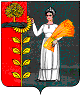 Администрация сельского поселения Новочеркутинский сельсовет Добринского муниципального района Липецкой областиРоссийской ФедерацииПОСТАНОВЛЕНИЕ18.07.2018                   с. Новочеркутино                                       № 50Об утверждении перечня помещений дляпроведения встреч депутатов с избирателями В соответствии с Федеральным законом от 06.10.2003 № 131-ФЗ «Об общих принципах организации местного самоуправления в Российской Федерации», Федеральным законом от 07.06.2017 № 107-ФЗ «О внесении изменений в отдельные законодательные акты Российской Федерации в части совершенствования законодательства о публичных мероприятиях», Уставом сельского поселения Новочеркутинский сельсовет Липецкой области Российской Федерации, решением Совета депутатов от 18.07.2018 №102-рс , администрация сельского поселения Новочеркутинский сельсоветПОСТАНОВЛЯЕТ:1. Утвердить перечень помещений для проведения встреч депутатов Государственной Думы Федерального Собрания Российской Федерации, депутатов Липецкого областного Совета депутатов, депутатов Добринского муниципального района, депутатов сельского поселения Новочеркутинский сельсовет с избирателями (приложение).2. Настоящее постановление вступает в силу со дня его официального обнародования.  3. Контроль за исполнением настоящего постановления оставляю за собой.И.О.главы  администрациисельского поселения Новочеркутинский сельсовет                                                 Е.Е.Зюзина   Приложение                                          к постановлению администрации              сельского поселения              от 18.07.2018 № 50Перечень помещений для проведения встреч депутатов Государственной Думы Федерального Собрания Российской Федерации, депутатов Липецкого областного Совета депутатов, депутатов Добринского муниципального  района, депутатов сельского поселения Новочеркутинский сельсовет с избирателями№ п/пНаименование помещенияАдрес 1.актовый зал сельского Дома Культуры с.Новочеркутино399442, Липецкая область, Добринский район, с.Новочеркутино, улица Центральная, дом № 12.актовый зал сельского Дома Культуры с.Александровка399443, Липецкая область, Добринский район, с.Александровка, улица Интернациональная, дом № 223.актовый зал сельского Дома Культуры с.Павловка399421, Липецкая область, Добринский район, с.Павловка, улица Центральная, дом № 644.актовый зал сельского Дома Культуры п.Ильича399444, Липецкая область, Добринский район, п.Ильича, улица Центральная, дом № 46